                                                                                        Bydgoszcz,23.01.2023r.UNIWERSYTET KAZIMIERZA WIELKIEGO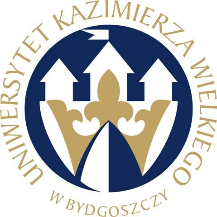 W BYDGOSZCZYul. Chodkiewicza 30, 85 – 064 Bydgoszcz, tel. 052 341 91 00 fax. 052 360 82 06NIP 5542647568 REGON 340057695www.ukw.edu.plODPOWIEDZI NA PYTANIA  1           Działając na podstawie ustawy Prawo zamówień publicznych (tj. Dz. U. z 2019 r. poz. 2019) Zamawiający przekazuje treść zapytań wraz z udzielonymi odpowiedziami w postępowaniu o udzielenie zamówienia publicznego pn: ” Rezerwacja i sprzedaż biletów lotniczych na potrzeby Uniwersytetu Kazimierza Wielkiego w Bydgoszczy” .W nawiązaniu do treści SIWZ , pkt XVIII. ozn. „ Opis kryteriow oceny ofert wraz z podaniem wag tych kryteriów i sposobu oceny ofert” jak niżej: „ 1. Cena oferty musi uwzględnić całość kosztów związanych z realizacją pełnego zakresu zamówienia, uwzględniając wszystkie parametry i warunki wskazane w SWZ, jak również wszystkie zobowiązania wynikające z tekstu załączonego wzoru Umowy. 2. Wykonawca zobowiązany jest skalkulować cenę oferty tak, aby obejmowała wszystkie koszty konieczne dla właściwego zrealizowania przedmiotu zamówienia. 3. Podstawę do obliczenia ceny ofertowej stanowi opis przedmiotu zamówienia zawarty w niniejszej SWZ oraz we Wzorze umowy. 4. Cenę oferty stanowią:  cena (opłata) jednostkowa przyjmiemy średnią z cen (opłat) za wystawienie biletu lotniczego krajowego i międzynarodowego,  wysokość upustu (określona w %) od ceny biletu w transporcie lotniczym, jakiego Wykonawca udzieli przy sprzedaży biletu,  czas przesłania rezerwacji (informacji) o wskazanych połączeniach (ilość godzin). 5. Zamawiający zastrzega, że poszczególne opłaty jednostkowe nie mogą być niższe niż 0,01 zł i określone z dokładnością do maksymalnie dwóch miejsc po przecinku….” uprzejmie prosimy o potwierdzenie , że Oferent , przy przygotowywaniu stosownych kalkulacji dot. wysokości opłat transakcyjnych, ma prawo wzięcia pod uwagę wszelkich dodatkowych wpływów zewnętrznych ( np.od właścicieli systemów rezerwacyjnych, przewoźników etc ), uatrakcyjniających ofertę , a związanych bezpośrednio z realizacją wskazanego przedmiotu zamówienia. Jak rozumiemy , w tego typu postępowaniach Zamawiający, dysponując przyznanymi środkami finansowymi, oczekuje uzyskania najlepszej oferty cenowej , co w/w procedura uwzględniająca dodatkowe, neutralne dla Zamawiającego , wpływy Oferentów gwarantuje.Odp. Wykonawca musi wycenić ofertę biorąc pod uwagę zapisy SWZ, projektu umowy i obowiązujące przepisy prawa.Kanclerz UKWMgr Renata Malak